FOI Response Document 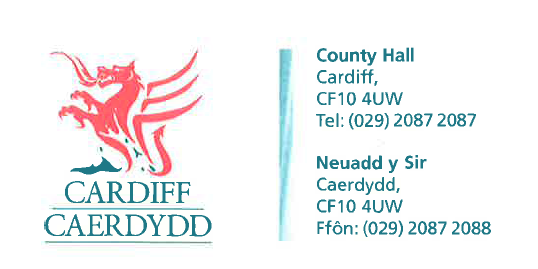 FOI12344Thank you for your request under the Freedom of Information Act 2000 about Direct Labour Organisation received on 10th September 2018. Request and response;How the council operates its Direct Labour Organisation (DLO) stores could you please disclose the following information;How is the DLO operated?DLO(s) onlyContractors onlyDLO & ContractorsDLO & ContractorsThe name your DLO operates under?Cardiff Council Responsive Repairs ServiceIs the DLO a Limited (separate) company?YesNo NoDoes the DLO office have its own stores?Yes: In HouseYes: Contracted OutNo: Just local trade accountsNo: Just local trade accountsIf ‘Yes: Contracted out’, who is the store provider?For example Buildbase, Drews Limited, Travis Perkins, Jewson LimitedIf you have any queries or concerns, please do not hesitate to contact us.Please remember to quote the reference number above in any future communications.